am indebted to said Creditor in the amount of __________________________ Dollars ($__________________) as of the date set forth below. The amount includes any and all legally permitted charges, such as accrued interest, up to the dated set forth below. I acknowledge and agree that I incurred said Debt and I am solely responsible for repayment of it to Creditor. I also agree and acknowledge that I have no defense should the Creditor use this document in a court of laws as a confession of judgment on my part (where legally permissible).I have promised and agreed to pay the entire amount by ______________________ (date), and I will pay a least _____________________ of the amount of said Debt on or before the __________________________ (date) of each month beginning __________________________ (date), until it is paid. I have agreed thatthe entire amount of said Debt will be paid on or before	(date).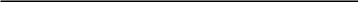 This agreement has been signed on this date the ______ day of _______________________ in the year 20_____.________________________________________________	_____________________________________________Signature of Creditor	Signature of Debtor________________________________________________	_____________________________________________Printed Name	Printed Name________________________________________________	_____________________________________________Signature of Witness	Signature of Witness________________________________________________	_____________________________________________Printed Name	Printed NameDebt Acknowledgement Form (IOU)Debt Acknowledgement Form (IOU)Debt Acknowledgement Form (IOU)I, the undersignedI, the undersigned(Name of Debtor) hereby confirm andacknowledge to(Name of Creditor), hereinafter called Creditor, that I(Name of Creditor), hereinafter called Creditor, that I